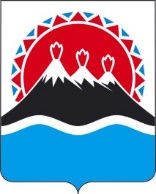 МИНИСТЕРСТВО СОЦИАЛЬНОГО БЛАГОПОЛУЧИЯ И СЕМЕЙНОЙ ПОЛИТИКИ КАМЧАТСКОГО КРАЯПРИКАЗВ соответствии в пунктом 2(2) статьи 5 Закона Камчатского края от 03.12.2007 № 702 «Об организации и осуществлении деятельности по опеке и попечительству в Камчатском крае», статьями 5 и 7 Закона Камчатского края 
от 18.09.2008 № 122 «О социальной поддержке детей-сирот и детей, оставшихся без попечения родителей, лиц из числа детей-сирот и детей, оставшихся без попечения родителей, а также лиц, потерявших в период обучения обоих родителей или единственного родителя, в Камчатском крае»
ПРИКАЗЫВАЮ:1. Внести изменения приказ Министерства социального благополучия и семейной политики Камчатского края от 06.05.2022 № 334-п «О Порядке предоставления дополнительной меры социальной поддержки по содержанию отдельных лиц из числа детей-сирот и детей, оставшихся без попечения родителей, обучающихся в общеобразовательных организациях» следующие изменения:1) наименование изложить в следующей редакции:«О Порядке предоставления социальной поддержки лицам из числа детей-сирот и детей, оставшихся без попечения родителей, лицам, потерявшим в период обучения обоих родителей или единственного родителя, обучающимся по образовательным программам основного общего, среднего общего образования»;2) в преамбуле слова «с частью 2 статьи 4.1 Закона Камчатского края от 04.12.2008 N 165 "Об установлении порядка выплаты и размеров денежных средств на содержание детей, находящихся под опекой или попечительством, а также об установлении дополнительной меры социальной поддержки по содержанию отдельных лиц из числа детей-сирот и детей, оставшихся без попечения родителей» заменить совами «пунктом 2(2) статьи 5 Закона Камчатского края от 03.12.2007 № 702 «Об организации и осуществлении деятельности по опеке и попечительству в Камчатском крае», статьями 5 и 7 Закона Камчатского края от 18.09.2008 № 122 «О социальной поддержке детей-сирот и детей, оставшихся без попечения родителей, лиц из числа детей-сирот и детей, оставшихся без попечения родителей, а также лиц, потерявших в период обучения обоих родителей или единственного родителя, в Камчатском крае»;3) в части один слова «дополнительной меры социальной поддержки по содержанию отдельных лиц из числа детей-сирот и детей, оставшихся без попечения родителей, обучающихся в общеобразовательных организациях» заменить словами «социальной поддержки лицам из числа детей-сирот и детей, оставшихся без попечения родителей, лицам, потерявшим в период обучения обоих родителей или единственного родителя, обучающимся по образовательным программам основного общего, среднего общего образования»;4) часть 2 исключить.5) приложение изложить в редакции согласно приложению к настоящему Приказу.2. Настоящий приказ вступает в силу после дня его официального опубликования. и распространяется на правоотношения, возникающие 
с 1 января 2024 года.Приложение к приказу Министерства  социальногоблагополучия и семейной политикиКамчатского края«Приложение к приказу Министерства социальногоблагополучия и семейной политикиКамчатского краяот 06.05.2022 N 334-пПорядок
 предоставления социальной поддержки лицам из числа детей-сирот и детей, оставшихся без попечения родителей, лицам, потерявшим в период обучения обоих родителей или единственного родителя, обучающимся по образовательным программам основного общего, среднего общего образования1. Настоящий порядок разработан в соответствии с Законом Камчатского края от 03.12.2007 № 702 «Об организации и осуществлении деятельности по опеке и попечительству в Камчатском крае», Законом Камчатского края 
от 18.09.2008 № 122 «О социальной поддержке детей-сирот и детей, оставшихся без попечения родителей, лиц из числа детей-сирот и детей, оставшихся без попечения родителей, а также лиц, потерявших в период обучения обоих родителей или единственного родителя, в Камчатском крае», Законом Камчатского края от 01.04.2014№  419 «О наделении органов местного самоуправления муниципальных образований в Камчатском крае государственными полномочиями по опеке и попечительству в Камчатском крае» и определяет порядок предоставления социальной поддержки лицам из числа детей-сирот и детей, оставшихся без попечения родителей, лицам, потерявшим в период обучения обоих родителей или единственного родителя, обучающимся по образовательным программам основного общего, среднего общего образования.2. Социальная поддержка в соответствии с настоящим Порядком предоставляется лицам из числа детей-сирот и детей, оставшихся без попечения родителей, лицам, потерявшим в период обучения обоих родителей или единственного родителя, обучающимся по образовательным программам основного общего, среднего общего образования (далее - лица из числа детей-сирот и детей, оставшихся без попечения родителей).3. Лицам из числа детей-сирот и детей, оставшихся без попечения родителей, предоставляется социальной поддержки в виде возмещения полной стоимости бесплатного питания, бесплатного комплекта одежды, обуви и мягкого инвентаря, а также обеспечения указанных лиц бесплатным проездом на городском, пригородном транспорте, в сельской местности на внутрирайонном транспорте (кроме такси) (далее - ежемесячная выплата денежных средств).4. Финансовое обеспечение ежемесячной выплаты денежных средств является расходным обязательством Камчатского края и осуществляется за счет средств, предусмотренных законом Камчатского края о краевом бюджете на соответствующий год.5. Ежемесячная выплата денежных средств лицам из числа детей-сирот и детей, оставшихся без попечения родителей, осуществляется органами опеки и попечительства Камчатского края.В случае наделения законом Камчатского края органов местного самоуправления муниципальных образований в Камчатском крае государственными полномочиями Камчатского края по выплате денежных средств на содержание лиц из числа детей-сирот и детей, оставшихся без попечения родителей, ежемесячная выплата денежных средств осуществляется соответствующими органами местного самоуправления муниципальных образований в Камчатском крае.6. Ежемесячная выплата денежных средств осуществляется лицам из числа детей-сирот и детей, оставшихся без попечения родителей, достигшим возраста восемнадцати лет.7. Назначение ежемесячной выплаты денежных средств осуществляется на основании предоставленных лицом из числа детей-сирот и детей, оставшихся без попечения родителей, в орган опеки и попечительства по месту жительства, следующих документов:1) заявления о назначении ежемесячной выплаты денежных средств;2) копии паспорта;3) справки об обучении лица из числа детей-сирот и детей, оставшихся без попечения родителей, в общеобразовательной организации;4) справки с места жительства лица из числа детей-сирот и детей, оставшихся без попечения родителей.8. Орган опеки и попечительства в течение 15 календарных дней со дня подачи лицом из числа детей-сирот и детей, оставшихся без попечения родителей, устанавливает обоснованность его обращения и принимает решение о назначении ему ежемесячной выплаты денежных средств, либо об отказе в назначении ему ежемесячной выплаты денежных средств.Решение об отказе органа опеки и попечительства в назначении ежемесячной выплаты денежных средств может быть обжаловано лицом из числа детей-сирот и детей, оставшихся без попечения родителей, в соответствии с законодательством Российской Федерации в суде.9. Решение о назначении ежемесячной выплаты денежных средств оформляется актом органа опеки и попечительства.Копия акта органа опеки и попечительства о назначении ежемесячной выплаты денежных средств выдается лицу из числа детей-сирот и детей, оставшихся без попечения родителей.10. Ежемесячная выплата денежных средств лицу из числа детей-сирот и детей, оставшихся без попечения родителей, назначается по достижении им возраста восемнадцати лет.11. Ежемесячная выплата денежных средств лицам из числа детей-сирот и детей, оставшихся без попечения родителей, осуществляется органом опеки и попечительства по месту жительства не позднее 15 числа месяца, следующего за расчетным, либо с согласия лица из числа детей-сирот и детей, оставшихся без попечения родителей, направляется ему в указанный срок почтовым переводом или зачисляется на его банковский счет.12. Ежемесячная выплата денежных средств лицам из числа детей-сирот и детей, оставшихся без попечения родителей, осуществляется до окончания ими обучения в образовательных организациях, включая день получения ими документов об окончании образовательной организации.13. Ежемесячная выплата денежных средств лицам из числа детей-сирот и детей, оставшихся без попечения родителей, прекращается на основании акта органа опеки и попечительства с месяца, следующего за месяцем, в котором возникло основание, влекущее за собой прекращение ежемесячной выплаты денежных средств.Основаниями для прекращения ежемесячной выплаты денежных средств лицам из числа детей-сирот и детей, оставшихся без попечения родителей, являются:1) выезд на постоянное место жительства за пределы Камчатского края;2) отчисление либо исключение из общеобразовательной организации;3) смерть.Орган опеки и попечительства письменно извещает лиц из числа детей-сирот и детей, оставшихся без попечения родителей, о принятии акта органа опеки и попечительства о прекращении ежемесячной выплаты денежных средств, в месячный срок со дня принятия такого акта.14. Своевременно не полученные лицами из числа детей-сирот и детей, оставшихся без попечения родителей, денежные средства по вине самих лиц из числа детей-сирот и детей, оставшихся без попечения родителей, выплачиваются им за прошедший период, но не более чем за год.Денежные средства, не полученные лицами из числа детей-сирот и детей, оставшихся без попечения родителей, по вине органа опеки и попечительства, выплачиваются за весь прошедший период.15. Документы о назначении и выплате денежных средств лицам из числа детей-сирот и детей, оставшихся без попечения родителей, хранятся в органе опеки и попечительства по месту их жительства в личном деле.».[Дата регистрации] № [Номер документа]г. Петропавловск-КамчатскийО внесении изменений в приказ Министерства социального благополучия и семейной политики Камчатского края 
от 06.05.2022 № 334-п «О Порядке предоставления дополнительной меры социальной поддержки по содержанию отдельных лиц из числа детей-сирот и детей, оставшихся без попечения родителей, обучающихся в общеобразовательных организациях»И.о. Министра социального благополучия и семейной политики Камчатского края[горизонтальный штамп подписи 1]Ю.О. Гореловаот[REGDATESTAMP]№[REGNUMSTAMP]